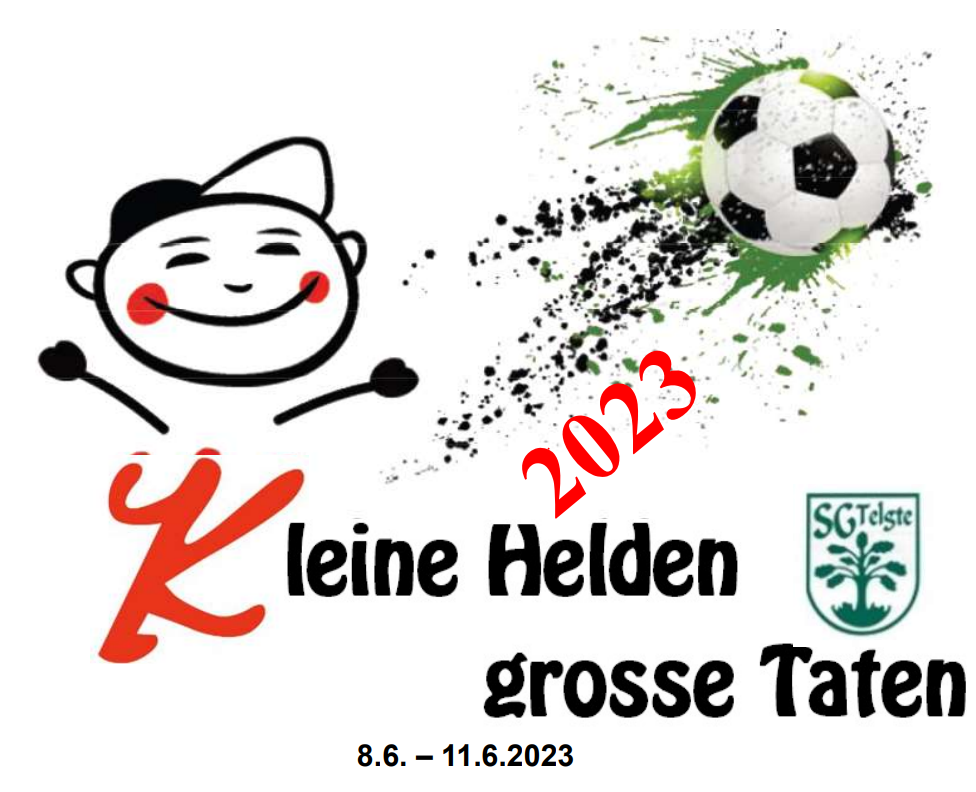 Bitte die Rückmeldung mit Liste der Ansprechpartner an folgende Adresse senden:Turnierleitung@kleineheldenturnier.de  oder Achim Sprafke, Bahnhofstr 26, 48291 TelgteWir melden folgende Mannschaften zu den Turnieren an:Bitte einfach ein Kreuz bei der Zu – oder Absage machen, auf der Folgeseite die Mannschaftsverantwortlichen eintragen und per Mail oder auf dem Postweg zurücksenden.Verein:…………………………                              Turnierkoordinator :Ansprechpartner teilnehmende Mannschaften :DatumUhrzeitMannschaftJahrgangZusageAbsageDonnerstag   8.6.2309.30  – 13.30 UhrU 13 Mädchen2010 u. jüngerDonnerstag   8.6.2310.00 – 13.45 UhrU 11 Mädchen2012 u. jüngerDonnerstag   8.6.2309.30 – 13:00 UhrU 9 Mädchen2014 u. jüngerDonnerstag   8.6.2310.30 – 14:00 UhrIntegratives TurnierSeniorenDonnerstag   8.6.2314:45 – 18.30 UhrU 11 - II2012 u. jüngerDonnerstag   8.6.2315:00 – 18.45 UhrU 11 - I2012 u. jüngerFreitag          9.6.23 17.30 – 22.00 Uhr D1 (7er)2010 u. jüngerFreitag          9.6.23 17.00 – 22.00 UhrD2 (7er)2010 u. jüngerFreitag          9.6.23 17.30 – 22.00 UhrD3, D4 (7er)2010 u. jüngerSamstag       10.6.239.30 – 13.30 UhrU 10  - I 2013 u. jüngerSamstag       10.6.239.45 – 13.45 UhrU 10  - II 2013u. jüngerSamstag       10.6.2314:30 – 18.30 UhrU 9  - I 2014 u. jüngerSamstag       10.6.2314:45 – 18.45 UhrU 9  - II2014 u. jüngerSonntag       11.6.239.15 – 13.00 UhrU 6 (7er)2017 u. jüngerSonntag       11.6.239.30 – 13.30 UhrU 7 (7er) 2016 u. jüngerSonntag       11.6.2314.30 – 17.45 Uhr  U 8 - I2015 u. jüngerSonntag       11.6.2314.45 – 18.00 Uhr  U 8 - II2015 u. jüngerName, TelefonE-MailTurnierU9 MädchenU11 MädchenNameTelefonE-MailTurnierU13 MädchenNameTelefonE-MailTurnierU6 (7-er)U7 (7-er) NameTelefonE-MailTurnierU8 -1U8-2NameTelefonE-MailTurnierU9-1U9-2NameTelefonE-MailTurnierU10-1U10-2NameTelefonE-MailTurnierU11-1U11-2NameTelefonE-MailTurnierD - 1 (7-er)D - 2 / 3 / 4  (7-er)NameTelefonE-Mail